Ed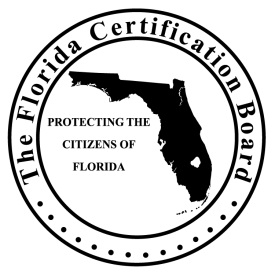 Education Provider Application Form         SECTION A: IDENTIFICATION DATA   Please complete the following before submitting this application:Complete all sections by typing the information in the appropriate places. Handwritten applications will not be reviewed.Identify all attachments with your agency's name.Submit original, including all attachments.  KEEP A COPY FOR YOUR RECORDS.This application will not be processed without the Education Provider fee.There shall be a designated person assuming responsibility for continuing education offerings.  The designated person is responsible for maintaining all standards required of FCB Education Providers.  Is the individual who is submitting the application the designated Contact Person for your organization?     Yes    No   If No, then please complete Section B: Contact Person on the next page. Check the service category(ies) for which  you provide continuing education:         Addiction	               Mental Health         	 Child Welfare   	  Peer Services        Prevention/CHW         Recovery Residence Check the box to indicate for whom will you be providing educational events:      The Public	               Employees and the Public	    Employees only	     Students (academic setting) Your organization can best be described as a:  Addiction Service Agency Child Welfare Agency  Mental Health Agency/Hospital   Other Healthcare Facility  Licensed DUI Program   Private Training /Education Institution   Private Practitioner   University/College/Community College  Government AgencyPlease check the type(s) of continuing education programs for which you are applying (check all that apply):  Traditional training/face-to-face events  Online courses: 	 Instructor-led	 Self-paced Homestudy	 Print materials with post-test	 Audio or video with post-test Other, please describe:SECTION B: CONTACT PERSON                    (if different from the individual submitting the application)SECTION C: SINGLE EVENT DATA FORM(for Level SE ONLY)Type of Educational Offering:	  Conference		  Stand-alone Workshop/Seminar	 Other: Has this event been approved previously by the FCB?                Yes   	     No   If Yes, when (Month/Year): Conference or Course Description  Purpose/Target Audience:Synopsis of educational topics:Instructional strategies used in this event:Learner Objectives - Describe the expected learner outcomes:Qualifications of Instructor(s):
Attach promotional materials (i.e., conference or workshop brochure, participant handouts) or other supporting documents that will facilitate the review of this educational event.SECTION D: EDUCATIONAL OFFERINGS – For Level A       You must submit instructional materials for three (3) separate educational offerings.  Samples must be for courses that are a minimum of one contact hour and must cover the variety of education types offered by your organization (i.e., traditional training, online course, homestudy, etc.).  If you offer online courses and/or homestudy products, at least one sample MUST be the complete online course and/or homestudy product including the post-test.Please complete all of the data fields by typing directly into the table for each educational offering sample.  Indicate the materials that are attached for more in-depth review of these educational offerings.  For online courses, you must provide access for review of courses, if requested by FCB education review staff.      Educational Offering 1  Educational Offering 2Educational Offering 3SECTION E: PLANNING AND DEVELOPMENT - for Level A ONLYPlease describe the structure, policies and procedures that demonstrate that your organization has the ability to provide effective educational events, professional development, and continuing education opportunities for FCB's certified population. You may provide a narrative, copies of existing policies and procedures, and samples of work products as necessary and appropriate for each category.  Please be sure to clearly reference supporting documentation so that the FCB staff can easily locate referenced material.TYPE YOUR RESPONSE DIRECTLY UNDER EACH QUESTIONCategory 1: Organizational OverviewPlease describe, in detail, the following:What is the purpose/mission of your organization?How long have you been in business?  If your primary mission is not training delivery, please also indicate how many years the agency has been offering training events.How are your training events delivered?  Please describe all delivery formats you employ.
Category 2:  Curriculum Planning and DevelopmentPlease describe, in detail, the following:How do you determine what courses to offer?How frequently do you reassess training needs?How do you determine the program outcomes and learning objectives for each course offered?How do you ensure that course content is relevant, current, and accurate?How do you ensure that the trainer is qualified to deliver the course content?
How do you evaluate the effectiveness of delivered courses?
What is your process for quality assurance/quality improvement of courses?
Category 3:  AdministrationPlease describe, in detail, the following:How do you announce training events?What records do you maintain regarding course registration, participation, and delivery?
How do you respond to complaints or grievances from training participants?SECTION F: AFFIDAVITMy signature below certifies that I have read the information on this application and the information supplied is true and correct. I understand misinformation will result in revocation of my provider status. I agree to abide by the requirements set forth by the Florida Certification Board for all continuing education programs offered by my organization. I further consent to an audit or interview by FCB Board/Staff member if deemed necessary by the FCB.__________________________________________					_____________________________ Signature: 									Date: Please print, sign, and email or mail this application and supporting documentation to: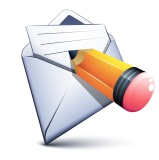 The Florida Certification Board 1715 S. Gadsden Street Tallahassee, FL   32301Attention: Education Provider Application Specialist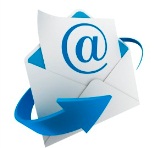 Email to LaTonya Randolph at lrandolph@flcertificationboard.orgName of Individual Submitting Application:Name of Individual Submitting Application:Name of Individual Submitting Application:Title/Position:Name of Organization:Address:Address:Address:Address:Address:Address:City:City:City:City:State:Zip Code:Business Phone: Business Phone: Business Phone: Business Phone: Fax Number:Fax Number: Email: Email: Email: Email:Website URL:Website URL: Are you FCB Certified?    Yes      No Are you FCB Certified?    Yes      No Credential(s): Credential(s): Credential(s): Credential(s):Applying for:Enclosed:   Regular (Level-A) - Complete Sections A, B, E, G, & H$300 Provider Fee (A)   Single Event (SE) - Complete Sections A, B, C, D, & H$150 Provider Fee (SE)Name of Individual Submitting Application:Name of Individual Submitting Application:Name of Individual Submitting Application:Title/Position:Name of Agency: Address: Address: Address: Address: Address: Address:City: City: City: City: State:Zip Code: Business Phone: Business Phone: Business Phone: Business Phone: Fax Number: Fax Number:  Email:  Email:  Email:  Email: Website URL: Website URL:  Are you FCB Certified?    Yes      No Are you FCB Certified?    Yes      No Credential(s): Credential(s): Credential(s): Credential(s):Title: CEUs:Target Audience:Target Audience:Type of Education:Type of Education:Brief Description:Brief Description:Learning Objectives:Learning Objectives:Method of Course Evaluation (attach evaluation summary for a past offering of this educational offering): Method of Course Evaluation (attach evaluation summary for a past offering of this educational offering): Materials Submitted for Review (curriculum, course brochure, homestudy products, etc.): Materials Submitted for Review (curriculum, course brochure, homestudy products, etc.): Title: CEUs:Target Audience:Target Audience:Type of Education:Type of Education:Brief Description:Brief Description:Learning Objectives:Learning Objectives:Method of Course Evaluation (attach evaluation summary for a past offering of this educational offering):Method of Course Evaluation (attach evaluation summary for a past offering of this educational offering):Materials Submitted for Review (curriculum, course brochure, homestudy products, etc.):Materials Submitted for Review (curriculum, course brochure, homestudy products, etc.):Title: CEUs:Target Audience:Target Audience:Type of Education:Type of Education:Brief Description:Brief Description:Learning Objectives:Learning Objectives:Method of Course Evaluation (attach evaluation summary for a past offering of this educational offering):Method of Course Evaluation (attach evaluation summary for a past offering of this educational offering):Materials Submitted for Review (curriculum, course brochure, homestudy products, etc.):Materials Submitted for Review (curriculum, course brochure, homestudy products, etc.):